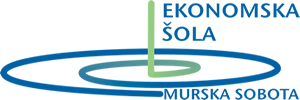 SREDNJA ŠOLA IN GIMNAZIJADatum: 14. 5. 2021RAZPORED IZPITOVmaj 2021TOREK, 18. 5. 2021Ustni izpiti iz predmeta  ŽIVILA in PIJAČE (ŽIP) pri Jožefu RITUPERJUob 12.05 uri v učilnici N46SREDA, 19. 5. 2021Ustni izpiti iz predmeta  PRODAJA BLAGA (Poznavanje blaga) - POB pri Jožefu RITUPERJUob 7.05 uri v učilnici N47ČETRTEK, 20. 5. 2021Ustni izpiti iz predmeta  ZGODOVINI pri Barbari BALERob 7.30 uri v učilnici N42ČETRTEK, 20. 5. 2021Ustni izpiti iz predmeta  TEHNOLOGIJE KOMUNICIRANJA (TK) pri Darji HORVATob 10.25 uri v učilnici N36ČETRTEK, 20. 5. 2021Pisni izpiti iz INFORMACIJSKO-KOMUNIKACIJSKE TEHNOLOGIJE (IKT) pri Slavi SUKIČ ŠKALIČob 11.15 uri v učilnici N18Darko Petrijan, ravnatelj